CLASES DE BAILES DE SALÓN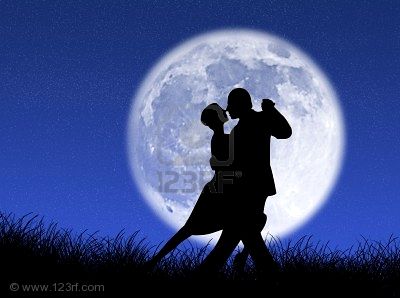  EL SÁBADO DÍA 7 DE OCTUBRE VUELVEN A DAR COMIENZO LAS CLASES DE BAILES DE SALÓN.PARA TODOS AQUELLOS INTERESADOS EL SÁBADO 30 DE SEPTIEMBRE HABRÁ UNA REUNIÓN EN EL LOCAL SOCIO CULTURAL Y SE IMPARTIRÁ UNA CLASE GRATUITA PARA LOS ASISTENTES.